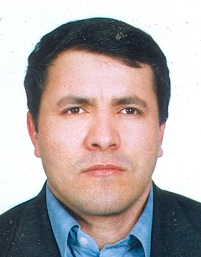 استاد دانشکده اقتصاد- دانشگاه تهرانقهرمان عبدلیاقتصاد بین رشته ایتلفن دفتر:  +98 (21)61118071پست الکترونیکی: abdoli@ut.ac.irتحصیلاتB.S,null-yesr-char,علوم اقتصادی,دانشگاه تهران
Ph.D ,1380,اقتصاد,دانشگاه تهران
کارشناسی ارشد,1376,اقتصاد,دانشگاه تهران
زمینههای تخصصیو حرفهایسوابق کاري و فعالیت های اجراییمدیر گروه اقتصاد پردیس کیش-(1401-1403)
نماینده هیت اجرایی جذب-(1400-1402)
مدیر گروه اقتصاد کاربردی-(1399-1401)
معاون اداری و مالی دانشکده اقتصاد-(1393-1396)
رئیس موسسه توسعه و تحقیقات اقتصادی-(1392-1392)
فعالیت های علمیمقالات- Systemic Risk between Cryptocurrencies and Real Currencies Using the Conditional Value at Risk Approach and Marginal Expected Shortfall. Pajooyan Sadaf, Abdoli Ghahreman, Souri Ali (2023)., Iranian Economic Review, 27(3).

- ارائه طرح نوین گواهی سپرده با عنوان گواهی سپرده مزایده ای. اشعری هادی, سوری علی, عبدلی قهرمان (1402)., اقتصاد و بانکداری اسلامی, 12(42), 157-179.

- برررسی واکنش ارزش شرکت در صنایع منتخب بورس اوراق بهادار تهران به  تکانه نرخ بهره با رهیافت TVP-FAVAR. برخورداری دورباش سجاد, عبدلی قهرمان, امیری رضا (1402)., فصلنامه مطالعات اقتصادی کاربردی ایران, 12(45), 141-175.

- اثرات تکانه نرخ رشد اقتصادی بر ارزش صنایع منتخب در بورس اوراق بهادار تهران با رهیافت TVP-FAVAR. برخورداری دورباش سجاد, عبدلی قهرمان, امیری رضا (1401)., پژوهشها و سیاستهای اقتصادی, 30(104), 73-115.

- PUBLIC SERVICE PROCUREMENT CONSIDERING RISK AND COGNITIVE COMPLEX INFORMATION AUCTION USING A NOVEL MULTI-ATTRIBUTE APPROACH. Gholamalizadeh Abouzar, Amoozad Mahdiraji Hannan, Abdoli Ghahreman, Zavadskas Edmundas, Turskis Zenonas (2022)., Transformations in Business & Economics, 21(2B), 1001-1026.

- تبیین نظام شهری منطقه کلان شهری تهران. خراشادی زاده حسین, سلیمانی مهرنجانی محمد,  سیمین  تولایی, خیرالدین رضا, عبدلی قهرمان (1401)., نشریه تحقیقات کاربردی علوم جغرافیایی, 22(65).

- بررسی واکنش نامتناسب سرمایه گذاران در بازار سهام ایران. عبدلی قهرمان, حیدری محمد (1400)., راهبرد مدیریت مالی, 9(35).

- ارزیابی و استخراج تمایل به پرداخت سپرده‌گذاران بانکی نسبت به بانک‌داری اخلاقی با استفاده از تکنیک آزمون انتخاب گسسته. شایگان فرد حجت اله, مهرآرا محسن, عبدلی قهرمان (1400)., سیاست گذاری اقتصادی, 13(26).

- اثرات شوک نرخ ارز بر ارزش صنایع منتخب در بورس اوراق بهادار تهران- با رهیافت TVP-FAVAR. برخورداری دورباش سجاد, عبدلی قهرمان, امیری رضا (1400)., فصلنامه مطالعات اقتصادی کاربردی ایران, 10(40), 73-109.

- Distributional health and financial consequences of increased cigarette tax in Iran: extended cost-effectiveness analysis. Raei Behzad, Emamgholipour Sefiddashti Sara, Takian Amirhosein, Yaseri Mehdi, Abdoli Ghahreman, Alizadeh Ahad (2021)., Health Economics Review, 11(30).

- Optimization of supply chain finance based on Stackelberg model. Jafar Nezhad Chaghoushi Ahmad, Abdoli Ghahreman, Amoozad Mahdiraji Hannan, Khalili esbouei Saber (2021)., Journal of Industrial Engineering and Management Studies, 8(1), 72-88.

- بررسی اثر مسابقة ارتقا برافزایش بهره‌وری نیروی کار در بنگاه‌ها(نمونه موردی: شرکت کاله آمل ). کاردگر راضیه, عبدلی قهرمان, دهقانی فیروز آبادی محمدحسین (1400)., مدیریت بهره وری, 15(57).

- بررسی تاثیرات تکانه های نقدینگی در ارزش صنایع منتخب در بورس اوراق بهادار تهران با رهیافت پارامترهای متغیر در زمان. برخورداری دورباش سجاد, عبدلی قهرمان, امیری رضا (1400)., پژوهش های پولی و بانکی, 14(47), 481-498.

- مدل سازی ساختار ائتلاف بهینه با استفاده از مفهوم پاسخ هسته. مهرگان محمدرضا, عبدلی قهرمان, رازقندی الهام (1400)., فصلنامه چشم انداز مدیریت صنعتی, 11(41), 9-31.

- تاثیر رفتار مصرف کنندگان بر ساختار بازار انحصار دو جانبه. نجف زاده کیان, محقر علی, رکنی لموکی غلامرضا, عبدلی قهرمان, صفری حسین (1400)., اقتصاد مقداری, 18(1).

- نقش عامل های توسعه مالی در چگونگی اثرگذاری قیمت نفت بر روی رانت نفت و رانت گاز در ایران. شمس الاحرارفرد فاطمه, احمدیان مجید, بهرادمهر نفیسه, مهرآرا محسن, عبدلی قهرمان (1399)., پژوهشهای رشد و توسعه پایدار (پژوهشهای اقتصادی), 20(4), 177-204.

- بررسی رفتار جمعی سرمایه گذاران در بازار سهام تهران با استفاده از حجم معاملات. عبدلی قهرمان, حیدری محمد (1399)., مجله تحقیقات اقتصادی, 55(4).

- بررسی آثار تغییرات جمعیتی بر پایداری مالی صندوق بازنشستگی با استفاده از مدل نسل‌های همپوشان مبتنی بر رویکرد DSGE. ریس جعفری مطلق رسول ریس جعفری مطلق, عبدلی قهرمان,  علی نصیری اقدم, امیری حسین (1399)., پژوهشها و سیاستهای اقتصادی, 28(96).

- مدلی برای پیش بینی سهم بازار در بازار انحصار دو جانبه. نجف زاده کیان, محقر علی, رکنی لموکی غلامرضا, عبدلی قهرمان, صفری حسین (1399)., مجله مدل سازی پیشرفته ریاضی, 10(2).

- تعیین ریسک اعتباری مشتریان موسسات بیمه اعتبار صادراتی در صندوق ضمانت صادرات ایران با استفاده از روشهای یادگیری ماشین و شبکه عصبی. مهرآرا محسن, عبدلی قهرمان, پارسامنش مهرداد (1399)., پژوهش نامه بازرگانی, 24(96).

- Using Compensating Variation to Measure the Costs of Taxing Cigarette in Iran. Raei Behzad, Takian Amirhosein, یاسری مهدی, Abdoli Ghahreman, Emamgholipour Sefiddashti Sara (2020)., Health Scope, 9(4).

- شناسایی عوامل تعیین کننده فساد مالی با در نظر گرفتن درونزایی متغیرهای توضیحی و نااطمینانی مدل. کاشفی صفورا, مهرآرا محسن, عبدلی قهرمان (1399)., فصلنامه مدلسازی اقتصادی, 14(2), 1-26.

- بررسی عملکرد فین تکهای اعتباری و ارائه مدل کسب و کار فین تک اعتباری سازگار با عقود اسلامی. سوری علی, عبدلی قهرمان, کورش پسندیده حسین (1399)., اقتصاد اسلامی, 20(78).

- Impact of simulated cigarette excise tax increase on its consumption in Iran. Raei Behzad, Emamgholipour Sefiddashti Sara, Takian Amirhosein, یاسری مهدی, Abdoli Ghahreman (2020)., Epidemiology and Health, 42(42).

- واکنش شرکتهای بالغ در برابر شرکتهای تازه وارد با رویکرد نظریه بازی ها (مورد مطالعه: تاکسیرانی، اسنپ و تپسی). عبدلی قهرمان, صفری حسین, امیر امینی کهریزه علی (1399)., پژوهشها و سیاستهای اقتصادی, 28(93), 149-170.

- تاثیر نوآوری برسهم بازار شرکت های داروسازی بورس اوراق بهادار. عباسی آقاملکی حامد, عبدلی قهرمان, سوری علی, ابراهیمی محسن (1399)., فصلنامه اقتصاد مالی, 14(50).

- SOCIO-ECONOMIC FACTORS AFFECTING ROAD ACCIDENTS. Majed Vahid, Abdoli Ghahreman,  غدیر مهدوی کلیشمی, Khodaei Hamed (2020)., Journal Of Organizational Behavior Research, 5(1).

- Forecasting IRAN’s max daily demand for electricity in different weather types using deep learning approach. Abdoli Ghahreman, Mehr Ara Mohsen, ARDALANI MOHAMMADEBRAHIM (2020)., International Journal of Engineering and Technology, 11(6).

- نظریه بازیها و کاربرد ان در تخصیص بهینه منابع اب. عبدلی قهرمان, مهاجرشجاعی تیام (1398)., فصلنامه پژوهشهای برنامه و توسعه, 1(3).

- بررسی نقش دولت در کاهش تأخیر پروژه های عمرانی در چارچوب مدلهای  مشارکت عمومی-خصوصی در ایران. صادقی حسین, نصرتی مهدی, عاقلی کهنه شهری لطفعلی, عبدلی قهرمان (1398)., فصلنامه مطالعات اقتصادی کاربردی ایران, 8(31).

- Differentiating countries based on the sustainable development proximities using the SDG indicators. Jabbari Mehdi, Shafiepoor majid, Ashrafi Khosro, Abdoli Ghahreman (2019)., ENVIRONMENT DEVELOPMENT AND SUSTAINABILITY, 0(0).

- به‌کارگیری تحلیل بازی شبکه در بررسی تشکیل ائتلاف بین ایران و روسیه و اثر آن بر قدرت چانه‌زنی ایران در ورود به بازار گاز طبیعی اروپا.  علیرضا فیاضی, عبدلی قهرمان, ابونوری اسمعیل (1398)., فصلنامه نظریه های کاربردی اقتصاد, 6(3).

- بررسی اثر متغیرهای اجتماعی-اقتصادی بر مصرف دخانیات در خانوارهای شهری ایران. سحابی بهرام, حسنی محسن,  سجاد فرجی, عبدلی قهرمان (1398)., تحقیقات نظام سلامت حکیم, 22(2).

- استخراج منحنی پویای محیط زیست کوزنتس. احمدیان مجید, عبدلی قهرمان, جبل عاملی فرخنده, شعبان خواه محمود, خراسانی سید عادل (1398)., اقتصاد مقداری, 16(2).

- Global carbon budget allocation based on Rawlsian Justice by means of the Sustainable Development Goals Index. Jabbari Mehdi, Shafipur Majid, Ashrafi Khosro, Abdoli Ghahreman (2019)., ENVIRONMENT DEVELOPMENT AND SUSTAINABILITY, 0(0), 1-17.

- ﺑﺮرﺳﯽ اﻣﮑﺎن ﻫﻤﮑﺎری ﺑﺎ ﻫﻤﺴﺎﯾﮕﺎن ﺟﻬﺖ ﯾﮑﭙﺎرﭼﻪﺳﺎزی ﻣﯿﺎدﯾﻦ ﻣﺸﺘﺮک ﻧﻔﺘﯽ: ﺑﺎ ﻧﮕﺎﻫﯽ ﺑﻪ ﮐﺸﻮر ﻋﺮاق. امامی میبدی علی, کاشانی جواد, عبدلی قهرمان, تکلیف عاطفه, فتوحی مظفریان پریسا (1398)., فصلنامه پژوهش های سیاستگذاری و برنامه ریزی انرژی, 15(60).

- مدیریت سرمایه گذاری در زیرساخت های سلامت شهری: طراحی یک چارچوب. نصرتی مهدی, صادقی حسین, عاقلی کهنه شهری لطفعلی, عبدلی قهرمان (1397)., مدیریت شهری - نشریه علمی پژوهشی مدیریت شهری و روستایی, 17(53).

- تاثیر نوآوری بر نوسانات سهام شرکتهای داروسازی بورس اوراق بهادار تهران. عباسی آقاملکی حامد, عبدلی قهرمان, سوری علی, ابراهیمی محسن (1397)., فصلنامه اقتصاد مالی, 12(45).

- بررسی تأثیر سرمایه‌گذاری مستقیم خارجی بر رشد اقتصادی با تأکید بر نقش منابع طبیعی (کاربرد مدل رگرسیون حد آستانه در داده‌های پانل). قلمباز فرهاد, سوری علی, عبدلی قهرمان, ابراهیمی محسن (1397)., مجله تحقیقات اقتصادی, 53(4), 881-910.

- ارتباط سرمایه گذاری مستقیم خارجی با رشد اقتصادی کشورها: با تاکید بر این ارتباط در ایران با رهیافت مارکوف سوئیچینگ. قلمباز فرهاد, سوری علی, عبدلی قهرمان, ابراهیمی محسن (1397)., پژوهش های رشد و توسعه اقتصادی, 8(32), 15-32.

- تئوری چشم انداز رهیافتی نوین در توضیح پدیده فرار مالیاتی. دهقان سحر, موسوی جهرمی یگانه, عبدلی قهرمان (1397)., مجله تحقیقات اقتصادی, 53(1).

- بررسی اثر سیاستهای قیمتی (مالیاتی) بر مصرف دخانیات. حسنی محسن, سحابی بهرام, فرجی سجاد, عبدلی قهرمان (1396)., پژوهشنامه مالیات, 25(36).

- اخلاق در بانکداری اسلامی با تأکید بر نظریه اطلاعات نامتقارن: کاربست بازی های بیزین. عبدلی قهرمان, مهرآرا محسن, محمدپور رضا (1396)., مطالعات اقتصاد اسلامی, 10(19), 139-160.

- GHGs emission production targeting based on horizantal equity concept at a country level. Abdoli Ghahreman,  آزاده توکلی, Ashrafi Khosro (2018)., Environmental Engineering and Management Journal, 17(1), 189-198.

- GHGs emission reduction targeting based on horizontal equity concept at a country level. Tavakkoli Azadeh, Shafipur Majid, Ashrafi Khosro, Abdoli Ghahreman (2018)., Environmental Engineering and Management Journal, 17(1), 189-198.

- رتبه‌‌بندی استان‌های کشور از نظر ایجاد ارزش افزوده‌ زیر بخش‌های اقتصادی براساس مدل تصمیم‌گیری چند معیاره (VIKOR). عبدلی قهرمان, کاردگر راضیه, کاظمی ابوطالب, مولایی قلیچی محمد (1396)., جغرافیا ( برنامه ریزی منطقه ای)- موسسه آموزش عالی بین المللی قشم, 7(26), 1-14.

- براورد نرخ تنزیل اجتماعی ایران با رویکرد رجحان زمانی جامعه.  رامین شیردل, صادقی حسین, عصاری آرانی عباس, عبدلی قهرمان (1396)., سیاست های مالی و اقتصادی- وزارت امور اقتصاد و دارایی, 5(18), 7-25.

- اثر تخریب محیط زیست بر رشد اقتصادی (شواهدی از 32 کشور در حال توسعه). احمدیان مجید, عبدلی قهرمان, جبل عاملی فرخنده, شعبان خواه محمود, خراسانی سید عادل (1396)., پژوهش های رشد و توسعه اقتصادی, 7(27), 17-26.

- مقایسه  تغییرات رفاه سرانه ایران به علت افزایش نابرابری رد دو سال 1382و1392.  رامین شیردل, صادقی حسین, عصاری آرانی عباس, عبدلی قهرمان (1395)., رفاه اجتماعی, 62(62), 323-365.

- سیاستگذاری در همکاری های بین المللی با رویکرد نظریه بازیهای تکراری و کاربرد ان در opec. عبدلی قهرمان, ناخدا محمد جواد (1395)., سیاست, 2(1), 9-27.

- Modeling Calculation of Pay-off Matrix and Analysis of Strategic Behaviors by Nash Equilibrium. Seyyed Esfahani Seyyed Hossain, Asgharizadeh Ezzatollah, Abdoli Ghahreman, Dorri Behrouz (2016)., Management and Administrative Sciences Review, 5(3), 143-150.

- تحلیل نظری و تجربی حسابرسی مالیاتی مطلوب در مالیات بر درآمد جهت کاهش فرار مالیاتی. عبدلی قهرمان, ابریشمی حمید, حسینی فرد سید محمد (1394)., پژوهشنامه مالیات, 23(28), 41-67.

- اشاعه سواری مجانی توسط بازیکن قدرتمند در ساختار شبکه ای. عبادی عباد, عبدلی قهرمان (1394)., مجله تحقیقات اقتصادی, 50(4), 925-958.

- explanation of interaction between iranian physcian and government in the field of tax:a quantitive study. Pakdaman Mohsen, Pourreza Abolghasem, Sefiddashti Sara, Rahimi Foroushani Abbas, Abdoli Ghahreman (2016)., electronic physician, 8(2), 1933-1942.

- نظریه طراحی بازار و کاربرد آن در بازار نیروی کار پزشکی ایران ( بخش دولتی). عبادی جعفر, عبدلی قهرمان, حداد مقدم ملیحه (1394)., پژوهشهای رشد و توسعه پایدار (پژوهشهای اقتصادی), 15(4), 173 - 192.

- نظریه طراحی بازار و کاربرد آن در بازار نیروی کار پزشکی در ایران (در بخش دولتی). عبادی جعفر, عبدلی قهرمان, حداد مقدم ملیحه (1394)., پژوهشهای رشد و توسعه پایدار (پژوهشهای اقتصادی), 15(4), 173-192.

- the competitive advantages analysis of pharmaceutical industry strategic behaviors by game theory. Seyyed Esfahani Seyyed Hossain, Asgharizadeh Ezzatollah, Abdoli Ghahreman, Dorri Behrouz (2015)., Journal of Industrial Engineering and Management Studies, 2(2), 83-95.

- الگوسازی سنجش ریسک اعتباری مشتریان حقوقی بانک رفاه. عبدلی قهرمان, فرد حریری علیرضا (1394)., فصلنامه نظریه های کاربردی اقتصاد, 2(1), 925-958.

- همکاری بین صادرکنندگان گاز منطقه خزر در صادرات گاز به اروپا با نگاه بر ملاحظات محیط زیستی در چهارچوب نظریه بازی. جعفرزاده امیر,  عباس شاکری, مومنی فرشاد, عبدلی قهرمان (1393)., پژوهشنامه اقتصادی, 14(55), 1-40.

- امکان تشکیل ائتلاف میان کشورهای ایران، اذربایجان و ترکمنستان در صادرات گاز به اروپا: رهیافت نظریه بازی ها. جعفرزاده امیر,  عباس شاکری, مومنی فرشاد, عبدلی قهرمان (1393)., فصلنامه پژوهش های اقتصادی ایران, 19(61), 1-29.

- مقایسۀ پاسخ‏های نظری و نتایج تجربیِ تخصیص عایدی حاصل از بازی‏های همکارانه. عبدلی قهرمان, رضایی محمدجواد,  مهدی موحدی بکنظر (1393)., بررسی مسائل اقتصاد ایران ( اقتصاد تطبیقی ), 1(2), 117-134.

- electricity consumption and economic growth in opec countries: a cointegrated panel analysis. Abdoli Ghahreman, Godarzi Farahani Yazdan, Dastan Seyed Masood (2015)., OPEC Energy Review, 39(1), 1-16.

- Options for sustainable development planning based on “GHGs emissions reduction allocation (GERA)” from a national perspective. tavakoli azadeh, shafiepour-motlagh majid, Ashrafi Khosro, Abdoli Ghahreman (2015)., ENVIRONMENT DEVELOPMENT AND SUSTAINABILITY, first online(first online), 1-17.

- Options for sustainable development planning based on ‘‘GHGs emissions reduction allocation (GERA)’’ from a national perspective.  آزاده توکلی, Shafie-pour Majid, Ashrafi Khosro, Abdoli Ghahreman (2015)., ENVIRONMENT DEVELOPMENT AND SUSTAINABILITY, 16(6), 10-21.

- تحلیل همکاری میان ایران و ترکمنستان در صادرات گاز به اروپا از طریق خط لوله نوباکو: چارچوب نظریه بازی همکارانه. جعفرزاده امیر,  عباس شاکری,  فرشاد مومنی, عبدلی قهرمان (1393)., فصلنامه اقتصاد انرژی ایران, 3(12), 117-144.

- تحلیل اقتصاد سنجی عوامل کلیدی موثر بر بهبود شدت انرژی در صنایع فعال در بورس اوراق بهادار تهران. عبدلی قهرمان, ایرانشاهی زینب (1393)., پژوهشها و سیاستهای اقتصادی, 22(71), 103-125.

- ازدواج و عرضه کار خانگی زنان: یک الگوی نظری و برخی شواهد. مهربانی وحید, احمدیان مجید, رهبر فرهاد, عبدلی قهرمان, کاظمی پور شهلا (1393)., زن حقوق و توسعه, 2(3), 31-50.

- ارایه الگویی برای تعیین سهمیه صادرات گاز کشورهای عضو مجمع کشورهای صادر کننده گاز. مهدوی عادلی محمد حسین, عبدلی قهرمان, فلاحی محمد علی, دهنوی جلال (1393)., فصلنامه تحقیقات مدلسازی اقتصادی, 4(15), 209-232.

- استفاده از مدلهای سرمایه گذاری مشارکت دولتی-خصوصی در سلامت:بر اورد میزان امادگی بخش بیمارستانی ایران. نصرتی مهدی, صادقی حسین, عبدلی قهرمان, عاقلی کهنه شهری لطفعلی (1392)., مجله دانشکده مدیریت و اطلاع رسانی پزشکی کرمان, 1(2), 128-137.

- multi criteria rules for equitable allocation of  GHGs emission reduction at a country scale. توکلی ازاده, Shafie-pour Majid, Ashrafi Khosro, Abdoli Ghahreman (2014)., Journal of Middle East Applied Science and Technology (JMEAST), 10(10), 405-413.

- محاسبه وزن رفاهی دهکهای در امدی در ایران. ابریشمی حمید, عبدلی قهرمان, کشاورزیان مریم, صفی فاطمه (1392)., رفاه اجتماعی, 13(49), 107-125.

- An Estimation of the Impact of Oil Shocks on Crude Oil Exporting Economies and Their Trade Partners. Taghizadeh Farhad, Naoyuki Yoshino, Abdoli Ghahreman, Farzin Vash Asadollah (2013)., Frontiers of Economics in China, 8(4), 571-591.

- تبیین همکاری های بین المللی با نظریه بازی چانه زنی تکراری. عبدلی قهرمان, ناخدا محمد جواد (1392)., سیاست, 1(1), 69-88.

- طراحی سازو کار و نقش ان در بازار کالاهای اعتباری با تاکید بر دیدگاه اسلامی. عبدلی قهرمان, موحدی بکنظر مهدی (1392)., مجله تحقیقات اقتصادی, 48(1), 121-138.

- بررسی اثرات ازاد سازی تجاری بر بهره وری بخش صنعت. حضار مقدم نسرین, عبدلی قهرمان (1392)., راهبرد اقتصادی, 2(4), 7-38.

- بررسی اثرات بهره وری ازاد سازی تجاری از دیدگاه تابع هزینه:با استفاده از قضیه دو گان. عبدلی قهرمان, حضار مقدم نسرین (1392)., مجله تحقیقات اقتصادی, 48(2), 87-110.

- تدوین بازی همکارانه بین کشورهای عضو مجمع کشورهای صادر کننده گاز در زمینه صادرات گاز از طریق خط لوله. عادلی محمد حسین, فلاحی محمد علی, عبدلی قهرمان, دهنوی جلال (1391)., فصلنامه پژوهش های سیاستگذاری و برنامه ریزی انرژی, 9(35), 1-21.

- تخمین حداقل معاش با استفاده از سیستم مخارج خطی در ایران و تعیین نسبت خانوارهای زیر خط فقر. گودرزی فراهانی یزدان, عبدلی قهرمان (1391)., رفاه اجتماعی, 12(45), 127-143.

- استراتژی بهینه دولت،نیروی کاروکارفرما در دوره دولت نهم. پورکاظمی محمد حسین, ابوالحسنی هستیانی اصغر, اثنی عشری ابوالقاسم, عبدلی قهرمان, مراد درویش عبدالعزیز (1391)., چشم‌انداز مدیریت دولتی, 3(12), 127-146.

- بررسی تاثیر تشکیل کارتل گازی بر روند استخراج ذخایر با رویکرد نظریه بازی ها. عبدلی قهرمان, عمیدی پژمان (1391)., پژوهشنامه اقتصاد انرژی ایران (فصلنامه اقتصاد محیط زیست و انرژی، قبل), 1(4), 117-135.

- محاسبه وزنهای رفاهی در مناطق ایران با استفاده از تابع رفاه اجتماعی برگسون - ساموئلسون. عبدلی قهرمان,  رامین شیردل (1391)., پژوهشنامه اقتصاد کلان, 7(13), 82-61.

- انطباق نظریه بازی ها(الگوی مدیر - عامل) در عقد مشارکت مدنی. عبدلی قهرمان, قوامی سید حسن (1391)., مطالعات اقتصاد اسلامی, 4(2), 183-165.

- بررسی رفتار اوپک در قالب یک بازی همکارانه. عبدلی قهرمان,  وحید ماجد (1391)., فصلنامه تحقیقات مدلسازی اقتصادی, 2(7), 27-50.

- کاربرد الگوریتم GMDH nv استخراج قواعد از رفتار قیمت نفت. ابریشمی حمید, عبدلی قهرمان,  مهدی احراری,  سپیده دولت آبادی (1391)., فصلنامه پژوهش های سیاستگذاری و برنامه ریزی انرژی, 9(32), 147-168.

- کاربرد الگوریتم GMDH برای استخراج قواعد از رفتار قیمت نفت. ابریشمی حمید, عبدلی قهرمان,  مهدی احراری,  سپیده دولت آبادی (1391)., فصلنامه پژوهش های سیاستگذاری و برنامه ریزی انرژی, 9(32), 147-168.

- کاربرد شبکه عصبی GMDH در استخراج قواعد از رفتار قیمت نفت. ابریشمی حمید, عبدلی قهرمان,  مهدی احراری,  سپیده دولت آبادی (1391)., فصلنامه پژوهش های سیاستگذاری و برنامه ریزی انرژی, 9(32), 1-147.

- رویکرد تئوری بازیها در تعیین نرخ ارز و دستمزد:یک مطالعه تجربی برای ایران. عبدلی قهرمان,  کمال درانی (1390)., مجله تحقیقات اقتصادی, 96(96), 215-213.

- بررسی اثرات تغییر نرخ ارز ( دلار در مقابل یورو ) و واردات نفت از سوی کشورهای چین و هند بر قیمت نفت اوپک. عبدلی قهرمان,  میکائیل ولائی یامچی (1390)., پژوهشنامه اقتصاد انرژی ایران (فصلنامه اقتصاد محیط زیست و انرژی، قبل), 1(1), 173-189.

- محاسبه مازاد مصرف کننده IT در ایران. عبدلی قهرمان,  ویدا ورهرامی (1390)., پژوهشنامه علوم اقتصادی, 6(12), 41-61.

- بررسی اقتصادی نوسازی صنعت مرغ داری در کشور با محوریت بهینه سازی مصرف سوخت. ابریشمی حمید, حسنتاش سید غلامحسین, عبدلی قهرمان, صمیمی سیاوش (1390)., فصلنامه پژوهش های سیاستگذاری و برنامه ریزی انرژی, 8(30), 155-179.

- بررسی عوامل موثر بر مصرف بنزین در شهر تهران. عبدلی قهرمان,  محسن محمدی خیاره (1390)., پژوهشنامه حمل و نقل, 8(3), 225-240.

- نقش اطلاعات نامتقارن در القای تقاضا : مطالعه موردی خدمات پزشکی. عبدلی قهرمان,  ویدا ورهرامی (1390)., مدیریت سلامت, 14(37), 37-42.

- بررسی اثار طرح اسقاط خودروهای فرسوده ( مطالعه موردی شهر تهران). عبدلی قهرمان,  ورهرامیویدا (1389)., فصلنامه پژوهش های سیاستگذاری و برنامه ریزی انرژی, 7(26), 88-107.

- تاثیربهبود تولیدات کشاورزی بر فقر بخش روستایی. عبدلی قهرمان,  ویدا ورهرامی (1389)., فصلنامه پژوهش های روستایی, 1(2), 73-90.

- مدل نظریه بازی فرصت طلبی اقتصادی در مناقصه و کاربرد موردی آن در ایران. عبدلی قهرمان,  علی خیر اندیش (1389)., فصلنامه پژوهش های اقتصادی ایران, 13(43), 111-140.

- economic factors in determining the penetration cofficient of mobile phone in iran. Khalili Araghi Mansour, Abdoli Ghahreman (2010)., Iranian Economic Review, 15(26), 41-49.

- کشش مطلوبیت نهایی تابع رفاه اجتماعی و وزنهای رفاهی استانها در ایران. عبدلی قهرمان,  رامین شیردل (1389)., رفاه اجتماعی, 10(36), -.

- بررسی اثر پیشرفت تکنولوژی بر صرفه جویی مصرف انرژی در بخش صنعت و کشاورزی با استفاده از تابع کاب داگلاس. عبدلی قهرمان,  ویدا ورهرامی (1388)., فصلنامه پژوهش های سیاستگذاری و برنامه ریزی انرژی, 6(23), 23-41.

- مدل بهره برداری پایدار از سفره آب زیر زمینی مشترک میان بهره برداران شهری و کشاورزی با استفاده از نظریه بازیها.  حامد مازندرانی زاده,  عباس قاهری, عبدلی قهرمان (1388)., فصلنامه اقتصاد کشاورزی و توسعه, 17(68), 77-102.

- برآورد تابع تقاضای اب شهرستان ارومیه. عبدلی قهرمان,  سجاد فرجی (1388)., دانش و توسعه, 16(28), 1-21.

- محاسبه مازاد مصرف کننده : مطالعه موردی تلفن همراه در ایران. عبدلی قهرمان,  ویدا ورهرامی (1388)., سیاستهای اقتصادی, 15(75), 147-164.

- تخمین نرخ تنزیل اجتماعی برای ایران. عبدلی قهرمان (1388)., پژوهشنامه اقتصادی, 9(34), 135-148.

- بررسی اثر تحصیلات عالی بر رشد اقتصادی بخشهای اقتصادی در ایران. عبدلی قهرمان,   ویدا ورهرامی, صادقیان سیدیعقوب,  سیدصفدر حسینی, حسن پور ابراهیم (1388)., پژوهش و برنامه ریزی در آموزش عالی, 15(2), 105-125.

- مدلسازی تعیین کننده های اقتصادی پذیرش رادیو تلوزیون و ماشین لباس شویی در ایران. عبدلی قهرمان,  ویدا ورهرامی (1388)., پژوهشنامه علوم اقتصادی, 9(32), 79-98.

- برآورد نرخ تنزیل مبتنی بر نرخ خطر برای ایران و جند کشور منتخب. عبدلی قهرمان,  حسن حیدری (1388)., فصلنامه پژوهش های اقتصادی ایران, 13(38), 1-29.

- کاربد نظریه فیرون در بررسی پایداری اپک : با رویکرد نظریه بازیهای تکراری. عبدلی قهرمان,  محمدجواد ناخدا (1388)., فصلنامه پژوهش های سیاستگذاری و برنامه ریزی انرژی, 6(20), 33-56.

- ارزیابی اقتصادی طرح توسعه شبکه حمل و نقل ریلی کشور با در نظر گرفتن منافع ناشی از صرفه جویی انرژی. ابریشمی حمید, عبدلی قهرمان,  عباس فدایی (1387)., فصلنامه پژوهش های اقتصادی ایران, 5(19), 123-146.

- تعیین کنندهای مخارج درمان در سازمان تامین اجتماعی. عبدلی قهرمان (1386)., رفاه اجتماعی, 7(27), 235-252.

- نظام ملی نواری ابداعات وجهش اقتصادی. عبدلی قهرمان (1386)., فصلنامه پژوهش های اقتصادی ایران, 9(31), 103-126.

- اقتصاد انتشار تکنولوژی جدید: مطالعه موردی کودشیمیایی و تراکتور در ایران. خلیلی عراقی منصور, عبدلی قهرمان (1386)., نامه مفید, 3(60), 3-18.

- انتشار تکنولوژی جدید:مطلعه موردی کود شیمیایی و تراکتور در ایران. خلیلی عراقی منصور, عبدلی قهرمان (1386)., نامه مفید, 3(60), 1-18.

- مدیریت دولت بر رفتار ماموران و مودیان مالیاتی در شرایط انحراف در اظهارنامه ها.  حمیدرضا نویدی قاضیانی, عبدلی قهرمان (1385)., دو ماهنامه دانشور رفتار, 13(20), 86-94.

- اطلاعات نامتقارن و قراردادهای سازگار اطلاعاتی و کاربرد آن در بیمه اتومبیل : مورد ا یران. عبدلی قهرمان (1385)., مجله تحقیقات اقتصادی, 75(75), 21-42.

- نقش اخبار خوب و بد در نوسانات بازدهی سهام ایران. عبدلی قهرمان, مهرآرا محسن (1385)., فصلنامه پژوهش های اقتصادی ایران, 26(26), 40-25.

- اقتصاد تامین اجتماعی در ایران:مطالعه موردی منابع بیمه ای. عبدلی قهرمان (1384)., فصلنامه پژوهش های اقتصادی ایران, 7(---), 65-82.

- تابع تولید دانش و تعیین کننده های ملی ظرفیت آن در ایران. خلیلی عراقی منصور, عبدلی قهرمان (1384)., نامه مفید, -(51), -.

- نظریه القای تقاضا ناشی ازعدم تقارن اطلاعات بین بیماران و پزشکان. عبدلی قهرمان (1384)., مجله تحقیقات اقتصادی, -(68), 91-114.

کنفرانس ها- کاربرد تئوری بازی ها در ارزیابی استراتژی های توسعه تکنولوژی در حوزه رسانه. عبدلی قهرمان, دباغی آزاده, گروسی مختارزاده نیما, عالی زاده عبدالرضا (1389)., هفتمین کنفرانس بین المللی مدیریت استراتژیک, 6-7 شهریور, تهران, ایران.

کتب - عدم اطمینان و اقتصاد اطلاعات. عبدلی قهرمان (1402).

- The Handbook of Energy Policy. Rasoulinezhad Ehsan, Taghizadeh-Hesary Farhad, Abdoli Ghahreman, Jabal Ameli Farkhondeh, Barkhordary Dorbash Sajad (2023).

- اقتصاد رفتاری. عبدلی قهرمان, میرشجاعیان حسینی حسین (1396).

- پاسخ تشریحی تمرین ها و مسایل کاربردی نظریه بازی ها. عبدلی قهرمان (1395).

- نظریه بازیها و کاربرد های ان(بازیهای اطلاعات ناقص، تکاملی و همکارانه). عبدلی قهرمان (1391).

- نظریه بازی ها و کاربردهای ان(بازی های ایست و پویا با اطلاعات کامل). عبدلی قهرمان (1390).

- تحلیل اثرات تقویمی در نوسانات قیمت برخی از کالاهای اساسی. عبدلی قهرمان,  شالباف (1385).

مجلاتپایان نامه ها و رساله ها- اثر افزایش قیمت بنزین بر تقاضای حمل‌ونقل عمومی، سعید کاظمی مبین، قهرمان عبدلی، کارشناسی ارشد،  94/04/07 

- بررسی رابطه بین شدت مصرف انرژی و انتشار الودگی در کشورهای عضو اوپک با رویکرد مدل های هم انباشتگی، مجید شریعتمدارطهرانی، قهرمان عبدلی، کارشناسی ارشد،  93/12/5 

- ارائه مدلی براساس نظریه بازیها و منطق فازی جهت قیمت‌گذاری عرضه‌اولیه سهام پذیرفته شده در بورس اوراق‌بهادار، علیرضا آذربایجانی، قهرمان عبدلی، کارشناسی ارشد،  93/05/07 

- تخمین تابع تقاضای آب شهری(مورد مطالعه شهرستان ارومیه)، سجاد فرجی دیزجی، قهرمان عبدلی، کارشناسی ارشد،  86/06/26 

- Socio-Economic and Environmental Analysis of Waste Water Treatment and Reuse(Case study: Evaluation of Waste Water treatment and it’s Reuse South-Tehran’s Treatment Plant)، مرضیه کسائی، قهرمان عبدلی، کارشناسی ارشد،  1398/11/06 

- توسعۀ آینده نگر مدل رفاه اجتماعی برمبنای شاخص های توسعۀ پایدار برای تسهیم عادلانۀ بودجۀ کربن، مهدی جباری، قهرمان عبدلی، دکتری،  1398/07/30 

- Grimm Triger Strategy of Infinite Repeated Inspection Game، علی عادلی کودهی، قهرمان عبدلی، کارشناسی ارشد،  1398/07/06 

- تحلیل هزینه - فایده اقتصادی محیط زیستی احداث مجتمع پتروشیمی دهلران، حمید خلیل زاده، قهرمان عبدلی، کارشناسی ارشد،  1398/07/03 

- Tax paying and evasion  based on behavioral economics and prospect theory، علی امینی، قهرمان عبدلی، کارشناسی ارشد،  1398/07/03 

- Analysis of Fin Tech Credit performance and its implementation in Iran، حسین کورش پسندیده، قهرمان عبدلی، دکتری،  1398/06/26 

- بررسی اثرپذیری نوسانات شاخص قیمت شرکت های پالایشگاهی بورس تهران از نوسانات قیمت نفت بر نت، سوگند مهذب ترابی، قهرمان عبدلی، کارشناسی ارشد،  1398/06/25 

- Two - Level Supply Chain Coordination With A Game Theory Approach And Emphasis On Social Responsibility، علی رضایار، قهرمان عبدلی، دکتری،  1398/06/23 

- بررسی آثار اطلاعات نامتقارن بر کانال عرضه تسهیلات بانکی، رضا محمدپور، قهرمان عبدلی، دکتری،  1398/06/02 

- The relationship between oil rents and good governance and tax revenue in oil-dependent countries، راضیه بنایی بروجنی، قهرمان عبدلی، کارشناسی ارشد،  1398/05/14 

- معرفی مدلی برای تعیین ریسک‌ اعتباری مشتریان موسسات بیمه اعتبار صادراتی در صندوق ضمانت صادرات ایران، مهرداد پارسامنش، قهرمان عبدلی، دکتری،  1398/05/01 

- بررسی تاثیر نا اطمینانی نرخ ارز بر ضریب خود اتکایی بانک ها در ایران، محسن رائیجی، قهرمان عبدلی، کارشناسی ارشد،  1398/01/28 

- Testing Financial Development Induced EKC hypothesis: Evidence From Cross-Sectional Comparison، سهیل شاعری، قهرمان عبدلی، کارشناسی ارشد،  1397/3/13 

- Investigating the Competition Status and the Impact of Market Power on Electricity Price (Case Study: Iran's Wholesale Electricity Market)، معصومه شهبازی، قهرمان عبدلی، کارشناسی ارشد،  1397/11/30 

- بررسی تاثیر مولفه های فضای کسب و کار بر سرمایه گذاری بخش خصوصی خارجی در منتخبی از کشورهای عضو منا، سیمین ستاری، قهرمان عبدلی، کارشناسی ارشد،  1397/11/30 

- تاثیر نوآوری بر نوسانات سهام و سهم بازار، حامد عباسی آقاملکی، قهرمان عبدلی، دکتری،  1397/11/10 

- the Asymmetric Effects of Fiscal Policy Shocks During Credit Cycle: Application of Assymetric Threshold Vector Autoregression Model، پریسا صحرایی، قهرمان عبدلی، کارشناسی ارشد،  1397/11/09 

- Political economy of inflation Focusing on examining the relationship between inflation and the political economy of monetary and fiscal policies in Iran، داریوش ابوحمزه، قهرمان عبدلی، دکتری،  1397/11/07 

- سیاست ‍پولی بهینه درمدل کینزین های جدید با لحاظ ناهمگنی انتظارات درقالب مدل تعادل عمومی تصادفی پویا، حمید گنجی، قهرمان عبدلی، دکتری،  1397/09/17 

- تجزیه و تحلیل عوامل موثر بر بهره وری کربن در بخشهای مختلف اقتصاد ایرانی، اکبر نوروزی خوشمردان، قهرمان عبدلی، کارشناسی ارشد،  1397/08/26 

- An Investigation into the Interrelationship between Institutions and Entrepreneurship، اترینا اورعی میرزمانی، قهرمان عبدلی، کارشناسی ارشد،  1397/07/11 

- پویایی های ورود معامله‌گران مطلع و غیرمطلع به بورس تهران، حبیب سهیلی احمدی، قهرمان عبدلی، دکتری،  1397/07/10 

- رابطه میان منابع طبیعی، سرمایه گذاری مستقیم خارجی و رشد اقتصادی در کشورهای منتخب: رهیافت مارکوف - سوئیچینگ، فرهاد قلمباز، قهرمان عبدلی، دکتری،  1397/07/07 

- The Effect of the Exchange Rate Fluctuation on Foreign Trade: Non-oil Goods in Iran، شاهرخ فرمانفرمائی، قهرمان عبدلی، کارشناسی ارشد،  1397/07/04 

- نقش هجینگ (بیمه نوسانات نرخ ارز) در صادرات کالاهای غیر نفتی، فتح اله شعبانی، قهرمان عبدلی، کارشناسی ارشد،  1397/07/04 

- Stimulation Mechanisms of Systemic Corruption, An Evolutionary Game-Theoretic Approach، علیرضا صدیقی، قهرمان عبدلی، کارشناسی ارشد،  1397/06/31 

- بررسی تاثیرات اقتصادی خط لوله انتقال گاز ترکمنستان از مسیر افغانستان به پاکستان و هند، گل یاسینه احمدیان، قهرمان عبدلی، کارشناسی ارشد،  1397/06/31 

- اثر حذف یارانه بر روی بازارهای مالی و بازارهای پولی، رضا محمدی، قهرمان عبدلی، کارشناسی ارشد،  1397/06/25 

- The Relationship between Tax Behavior, Social Norms and Demographic Factot، حامد محمدپور، قهرمان عبدلی، کارشناسی ارشد،  1397/06/24 

- بررسی اثر تشدید سیاست های زیست محیطی بر رشد بهره وری بنگاه های صنعتی در کشورهای منتخب و درسهایی برای اقتصاد ایران، محمد رضا فقانی، قهرمان عبدلی، کارشناسی ارشد،  1397/06/20 

- اثرات مالیات سبز در اقتصاد کم کربن بر بهره وری نیروی کار، ریحانه سه دهی، قهرمان عبدلی، کارشناسی ارشد،  1397/06/18 

- تبیین اعتباری مساله خلق پول و ارزیابی کارایی آن با استفاده از نظریه بازی تکاملی، علی اصغر قایمی نیا، قهرمان عبدلی، دکتری،  1396/11/30 

- بررسی اثرات اجرای مالیات بر ارزش افزوده در خدمات مالی با رویکرد تعادل عمومی، احمد غلامی، قهرمان عبدلی، دکتری،  1396/11/08 

- The impact of Energy intensity on human development، فرشاد بهزادی، قهرمان عبدلی، کارشناسی ارشد،  1396/11/08 

- نعهد و اعتبار در بازار اوراق بهادار کاربردی از نظریه کارگزار - کارفرما در ارزیابی عمل به تعهدات شرکت های بورسی در قبال سهام داران، مسعود انصاری، قهرمان عبدلی، کارشناسی ارشد،  1396/11/01 

- The Effect of Improving the Environmental Quality on Housing Price، مهدی اتشی، قهرمان عبدلی، کارشناسی ارشد،  1396/11/01 

- تاثیر اجرای طرح هدفمند نمودن یارانه ها بر منابع ، مصارف و مطالبات بانکی ( مطالعه موردی: بانک ملت)، فرهاد سعدی، قهرمان عبدلی، کارشناسی ارشد،  1396/10/16 

- بررسی اثر تحریم های اقتصادی بر رشد اقتصادی با رویکرد نظریه بازیها در بازه زمانی سالهای  1996 تا 2016، حمیدرضا رشیدی، قهرمان عبدلی، کارشناسی ارشد،  1396/09/14 

- مدلسازی و بررسی تعادل در قراردادهای مشارکتی با توجه به اطلاعات نامتقارن و ریسک، زینب فیضی، قهرمان عبدلی، کارشناسی ارشد،  1396/07/12 

- Energy intensity analysis in Iran's petrochemical industry، پرویز چراغ سحر، قهرمان عبدلی، کارشناسی ارشد،  1396/07/12 

- تاثیر تضمین حقوق مالکیت بر مشارکت اقتصادی زنان، نیلوفر علیمرادی جغدری، قهرمان عبدلی، کارشناسی ارشد،  1396/07/04 

- بررسی طرح اسقاط خودروهای فرسوده در کلان شهر تهران، حامد عزیزی گنزق، قهرمان عبدلی، کارشناسی ارشد،  1396/06/30 

- ارزیابی ریسک اعتباری مشتریان بانک گردشگری با استفاده از روش رگرسیون لاجیت، عاطفه صلواتی، قهرمان عبدلی، کارشناسی ارشد،  1396/06/29 

- بررسی ساختار بازار فرش دست بافت، کیارش فاضل، قهرمان عبدلی، کارشناسی ارشد،  1396/06/28 

- Valuation of Solar Projects with emphasis on uncertainty in the price of natural gas، حمزه کریمی فیروزجایی، قهرمان عبدلی، کارشناسی ارشد،  1396/06/26 

- برآورد ارزش حفاظتی پارک ملی کویر به روش آزمون انتخاب، مصطفی عصاری، قهرمان عبدلی، کارشناسی ارشد،  1396/06/21 

- Estimation and Analysis of Life Insurance Demand Function by Selection Theory Approach، سعید آقائی فاروج، قهرمان عبدلی، کارشناسی ارشد،  1396/06/20 

- بررسی وضعیت موجود زمین های وقفی و ارائه پیشنهاد شیوه های جدید سرمایه گذاری در عرصه زمین های وقف، سهیل محمودزاده خامنه، قهرمان عبدلی، کارشناسی ارشد،  1396/04/26 

- The Process of Mind Creation, Novel and Economic Development، نوشین فخری اسفستانی، قهرمان عبدلی، کارشناسی ارشد،  1396/04/11 

- تحلیل رابطه قیمت سهام و سایر دارایی ها در ایران، قاسم پاکدل مرادلو، قهرمان عبدلی، کارشناسی ارشد،  1395/7/6 

- The effect of monetary policy on the Sofa industry in Khoy، مهدی عسگری، قهرمان عبدلی، کارشناسی ارشد،  1395/7/6 

- تاثیر شوک های نفتی بر کسری بودجه و تراز تجاری با رویکرد تجزیه قیمت نفت، سعیده امانی، قهرمان عبدلی، کارشناسی ارشد،  1395/11/30 

- رابطه میان تحصیلات و رشد اقتصادی در برخی کشورهای در حال توسعه، بهروز پورحسن، قهرمان عبدلی، کارشناسی ارشد،  1395/11/30 

- تعیین روش کارای تأمین آب شرب شهر مشهد، از میان منابع سطحی و غیرسطحی،  رویکرد تحلیل هزینه فایده، غزاله حیدریان میری، قهرمان عبدلی، کارشناسی ارشد،  1395/11/19 

- The Impact Of Currency Policy On Economic Growth In Iran، نفیسه حیدری، قهرمان عبدلی، کارشناسی ارشد،  1395/11/10 

- اثر نرخ بازدهی تنظیم بر رفتار بنگاه:مطالعه موردی شرکت های برق ایران، مریم رادمنش، قهرمان عبدلی، کارشناسی ارشد،  1395/10/04 

- The Impact of Economic and Institutional Factor on، الهه تقی پور یوسفده، قهرمان عبدلی، کارشناسی ارشد،  1395/09/22 

- نقش عوامل اقتصادی و نهادی بر فساد در کشورهای در حال توسعه، الهه تقی پور یوسفده، قهرمان عبدلی، کارشناسی ارشد،  1395/09/22 

- تبیین الگوی هشدار اولیه تورم با استفاده از مدل تغییر رژیم مارکف، محمد حسین فاطمی، قهرمان عبدلی، کارشناسی ارشد،  1395/07/13 

- The Impact of Environmental Taxes on Firms’ Technology and Entry Decisions in Games with Complete Information Approach، امیر حیدری ارش، قهرمان عبدلی، کارشناسی ارشد،  1395/07/13 

- Specifying The Early Warning Model For Inflation Using Markov Switching Approach، محمد حسین فاطمی، قهرمان عبدلی، کارشناسی ارشد،  1395/07/13 

- بررسی نحوه پاسخگویی کشورهای عضو اوپک به شوک های قیمت نفت: با تاکید بر ایران، محمد جواد عباسی موصلو، قهرمان عبدلی، کارشناسی ارشد،  1395/07/13 

- تاثیر آزادسازی حساب سرمایه بر  بهره وری نیروی کار، لیلا برخورداری، قهرمان عبدلی، کارشناسی ارشد،  1395/07/11 

- آزمون فرضیه کارایی برخی بازارهای مالی، محمد صفوی، قهرمان عبدلی، کارشناسی ارشد،  1395/07/11 

- The Hidden Costs of Mandatory Military Service in Iran، میلاد محمدی، قهرمان عبدلی، کارشناسی ارشد،  1395/07/10 

- عوامـل موثربرحـجم معـاملات قـراردادهـای آتـی سـکه بـا روش آزمون کرانه و ARDL، نادر هاشم نژاداقدم، قهرمان عبدلی، کارشناسی ارشد،  1395/07/07 

- بررسی اثرگذاری متقابل سیاست‌های پولی بانک‌های مرکزی با نگرش نظریه‌ی بازی‌ها، حسین اشعری، قهرمان عبدلی، کارشناسی ارشد،  1395/07/05 

- بررسی عوامل موثر بر مصرف انرژی خانوارهای ایرانی، سمانه گلدی پور، قهرمان عبدلی، کارشناسی ارشد،  1395/06/31 

- رابطه فناوری اطلاعات و ارتباطات با رشد اقتصادی در کشورهای در حال توسعه، سیدجمال مومنیان، قهرمان عبدلی، کارشناسی ارشد،  1395/06/28 

- بررسی بیکاری با رویکرد مدل‌های تطبیق و جستجو، مطالعه موردی ایران، رودابه امیران، قهرمان عبدلی، کارشناسی ارشد،  1395/06/28 

- بررسی مشکلات صادرات پتروشیمی ایران با تاکید بر نرخ ارز، محمد امین جنوب، قهرمان عبدلی، کارشناسی ارشد،  1395/06/23 

- نقش نظام ملی نوآوری در رشد اقتصادی (با تاکید بر اقتصاد ایران)، مقصود ودیعی ودیعی، قهرمان عبدلی، کارشناسی ارشد،  1395/06/23 

- Consideration of Iran’s petrochemical exports with emphasis on the exchange rate، محمد امین جنوب، قهرمان عبدلی، کارشناسی ارشد،  1395/06/23 

- Role of innovation system in economy growth (emphasized on Iran economy)، مقصود ودیعی ودیعی، قهرمان عبدلی، کارشناسی ارشد،  1395/06/23 

- بررسی عوامل اقتصادی و زیست محیطی محرک تقاضای انرژی های تجدیدپذیر کشورهای عضو اوپک با تاکید بر ایران، مصطفی محبی مجد، قهرمان عبدلی، کارشناسی ارشد،  1395/06/21 

- الگوی بهینه تخصیص منابع آب های زیرزمینی دشت قزوین (کاربرد نظریه بازیها)، مرتضی ترکمن، قهرمان عبدلی، کارشناسی ارشد،  1395/06/16 

- بررسی اجزای عرضه و تقاضای محصولات کشاورزی افغانستان، عبدالرحیم محمدی، قهرمان عبدلی، کارشناسی ارشد،  1395/05/19 

- بررسی تاثیر قیمت نسبی حامل های انرژی بر بهره وری انرژی، علی ابراهیمی مقدم، قهرمان عبدلی، کارشناسی ارشد،  1395/05/19 

- بررسی عوامل مؤثر بر جریان سرمایه گذاری مستقیم خارجی در افغانستان، سید مر تضی حسینی، قهرمان عبدلی، کارشناسی ارشد،  1395/04/27 

- to survey factors affected to private investment and economic performance in processing industry in agricultural sector in Afghanistan، محمد انور پناهی، قهرمان عبدلی، کارشناسی ارشد،  1395/04/05 

- An Investigation on the Causal Relationship between Intellectual Property Rights and Economic Development, with an emphasis on the Innovation Factor in Countries with different levels of Development، غزاله ملکی تبریزی، قهرمان عبدلی، کارشناسی ارشد،  1395/03/30 

- The Competitive Indexes Analysis of Strategic Behavior of Iranian Pharmaceutical Production Companies by Game Theory، حسین سید اصفهانی، قهرمان عبدلی، دکتری،  1395/02/07 

- بررسی شدت مصرف انرژی شرکت های قند و شکر منتخب وابسته به بورس، مینا امانی، قهرمان عبدلی، کارشناسی ارشد،  1394/6/8 

- مدل‌سازی فساد اقتصادی با تأکید بر رشوه‌خواری و بررسی برخی آثار آن با رویکرد نظریه بازی‌ها، کامیار حسین خانزاده، قهرمان عبدلی، کارشناسی ارشد،  1394/6/28 

- ارزیابی اقتصادی پالایشگاه های ایران در شرایط غیر یارانه ای، مورد مطالعاتی امکان سنجی پالایشگاه آبادان، مسعود جعفری اصطهباناتی، قهرمان عبدلی، کارشناسی ارشد،  1394/11/27 

- Evaluation of dependency between crude oil and natural gas using copula GARCH model، مسعود کشاورز، قهرمان عبدلی، کارشناسی ارشد،  1394/11/27 

- Theoretical Analysis of Impact of International Lobbies on International Environmental Agreements، پیمانه صفای نیکو، قهرمان عبدلی، کارشناسی ارشد،  1394/11/27 

- بررسی قاعده ومصلحت در رفتار مقامات پولی و اخلاقی بودن آن از منظر اسلام، فرزانه نظری، قهرمان عبدلی، کارشناسی ارشد،  1394/11/26 

- تحلیل عوامل اقتصادی مؤثر بر فساد در برخی کشورهای در حال توسعه، افسانه نرسی، قهرمان عبدلی، کارشناسی ارشد،  1394/11/21 

- بررسی  تاثیر ساختار سنی جمعیت بر نابرابری درآمدfvv، مهرداد استوان، قهرمان عبدلی، کارشناسی ارشد،  1394/11/18 

- بررسی اثرات توسعه اقتصادی بر روی محیط زیست در کشورهای منتخب: با تأکید بر توسعه بخش کشاورزی، فاطمه شهرابی، قهرمان عبدلی، کارشناسی ارشد،  1394/11/05 

- تأثیر باز بودن اقتصاد و FDI بر سرمایه گذاری داخلی با تأکید بر عوامل اجتماعی، حسن حیدری، قهرمان عبدلی، کارشناسی ارشد،  1394/10/29 

- Check the progress Process of energy resources conversion technology (A Case Study in the UK)، ندا نوری لاسکی، قهرمان عبدلی، کارشناسی ارشد،  1394/10/22 

- بررسی نقش عوامل اساسی بازار در قیمت جهانی نفت، نوید سالک، قهرمان عبدلی، کارشناسی ارشد،  1394/10/13 

- رابطه میان مصرف انرژی و توسعه مالی در ایران، آویشن رهبری جهرمی، قهرمان عبدلی، کارشناسی ارشد،  1394/10/07 

- امکان سنجی اقتصادی استفاده از آبگرمکن های خورشیدی با ملاحظات زیست محیطی، مهناز آبکار، قهرمان عبدلی، کارشناسی ارشد،  1394/09/28 

- بررسی کیفیت خدمات بانکداری الکترونیک بر بهره‌وری شعب بانک ملی شهرستان مرند، یونس آهنی، قهرمان عبدلی، کارشناسی ارشد،  1394/07/28 

- بهینه یابی برداشت از معدن های سنگ پا در نکوداشت محیط زیستی، رهیافت نظریه ی بازیها، مجید سروش، قهرمان عبدلی، کارشناسی ارشد،  1394/07/20 

- تأثیرات جهانی شدن بر کیفیت محیط زیست، فاطمه طیبی، قهرمان عبدلی، کارشناسی ارشد،  1394/07/19 

- Time inconsistency in monetary policy of Central Bank of Iran by study game theory، محیا مومنی، قهرمان عبدلی، کارشناسی ارشد،  1394/07/13 

- Institutional, Resources Abundance and Economic Growth، مرتضی فکوری، قهرمان عبدلی، کارشناسی ارشد،  1394/07/10 

- بررسی عوامل خارجی تأثیر گذار روی استفاده از مجوزهای قابل مبادلۀ آلایندگی (مطالعه موردی: جمهوری اسلامی ایران)، هادی طالعی باشکند، قهرمان عبدلی، کارشناسی ارشد،  1394/07/07 

- رابطه میان حجم پول و فعالیت های اقتصادی در کشورهای وابسته به منابع طبیعی، مرتضی عنایتی، قهرمان عبدلی، کارشناسی ارشد،  1394/06/29 

- تعیین قاعده بهینه پولی و مالی برای اقتصاد ایران رهیافت نظریه بازیها، فرزاد محسن پور، قهرمان عبدلی، کارشناسی ارشد،  1394/06/29 

- ارزیابی کارایی اقتصادی شرکتهای کارگزاری بورس اوراق بهادار تهران با رویکرد تحلیل پوششی داده ها(DEA)، الهه شعبان زاده، قهرمان عبدلی، کارشناسی ارشد،  1394/06/25 

- مدل‌سازی نوسان‌پذیری متغیرهای اقتصادکلان  و اثرگذاری آن بر بازار سهام، سجاد ابراهیمی، قهرمان عبدلی، دکتری،  1394/06/24 

- آزمون فرضیه عدم اطمینان از نتیجه در لیگ برتر ایران با رویکرد ترجیحات بیان شده، نسیم محمدی، قهرمان عبدلی، کارشناسی ارشد،  1394/06/24 

- بررسی رابطه متقابل میان سرمایه گذاری خارجی و رشد اقتصادی در کشورهای درحال توسعه، فاطمه اسماعیلی، قهرمان عبدلی، کارشناسی ارشد،  1394/06/15 

- Estimation of Natural Gas Demand Function in Residential Sector of Iran، علی آقاکاظم جورابباف، قهرمان عبدلی، کارشناسی ارشد،  1394/04/14 

- رانت منابع طبیعی و رشد اقتصادی در کشورهای در حال توسعه، پریچهر آذری گرگری، قهرمان عبدلی، کارشناسی ارشد،  1394/04/11 

- تحلیل عملکرد روشهای سرمایه گذاری خارجی در ایران، مسعود رضائی، قهرمان عبدلی، کارشناسی ارشد،  1393/11/30 

- بررسی تأثیر باز بودن تجاری و مالی بر رشد اقتصادی با تأکید بر ترکیب فعالیتهای اقتصادی، اقدس چاپارزاده فسقندیس، قهرمان عبدلی، کارشناسی ارشد،  1393/11/30 

- بررسی عوامل مؤثر بر ریسک بحران مالی بانکهای ایرانی، علی مصطفی ء، قهرمان عبدلی، کارشناسی ارشد،  1393/11/28 

- بررسی رابطه میان نرخ ارز و بازده بورس تهران، پردیس پناهی، قهرمان عبدلی، کارشناسی ارشد،  1393/11/27 

- رابطه بین آلاینده های زیست محیطی، مصرف انرژی و رشد اقتصادی در کشورهای در حال توسعه با رویکرد مدل های پنل پویا، مطهر جعفریان، قهرمان عبدلی، کارشناسی ارشد،  1393/11/26 

- برآورد تابع تقاضای بنزین در بخش حمل و نقل در ایران، سمانه قربانی، قهرمان عبدلی، کارشناسی ارشد،  1393/11/21 

- بررسی تحولات سازمان کشورهای عمده صادرکننده گاز طبیعی در جهان، رضا نعمتی، قهرمان عبدلی، کارشناسی ارشد،  1393/11/11 

- طراحی مدلی نوین برای یش پینی تقاضای برق وگاز طبیعی در ایران به وسیله روش لژاندر، طاهره فهیمی، قهرمان عبدلی، کارشناسی ارشد،  1393/10/07 

- ارتباط پویا میان بازدهی های طلا، ارز، سهام،نرخ بهره و قیمت نفت، وحید حق وردی، قهرمان عبدلی، کارشناسی ارشد،  1393/09/09 

- بررسی مصرف انرژی فراورده های نفتی و رابطه آن  با تولید ناخالص داخلی در ایران و پنج کشور یارانه دهنده  به فرآورده های نفتی، مهرداد هناره چره، قهرمان عبدلی، کارشناسی ارشد،  1393/07/27 

- بررسی الزامات نهادی تحقق حکمرانی خوب باتاکید بر نقش دولت، رضا شهبازی، قهرمان عبدلی، کارشناسی ارشد،  1393/07/20 

- تأثیر اعتبارات دولتی بر پتانسیل موجود بخش‌های اقتصادی غیر نفتی، معصومه حسین پور، قهرمان عبدلی، کارشناسی ارشد،  1393/07/18 

- تاثیر تامین اجتماعی بر عرضه نیروی کار در ایران، وحید شیخ سفلی، قهرمان عبدلی، کارشناسی ارشد،  1393/06/31 

- نقش مسابقه ارتقاء در بهره وری بنگاه ها، اسپند محمد بنکدار، قهرمان عبدلی، کارشناسی ارشد،  1393/06/31 

- بررسی تاثیرپذیری شاخص توسعه انسانی از تجارت جهانی در کشورهای منتخب با روش گشتاورهای تعمیم یافته، میلاد غلامی، قهرمان عبدلی، کارشناسی ارشد،  1393/06/30 

- بررسی اثر نامتقارن شوک‌های نفتی بر رشد اقتصادی در ایران و آمریکا، علی حاج یاسینی، قهرمان عبدلی، کارشناسی ارشد،  1393/06/30 

- مالیات بر درآمد بهینه تحت تاثیر فرار مالیاتی، محمد حسینی فرد، قهرمان عبدلی، کارشناسی ارشد،  1393/06/30 

- راهکار نهادی برای حفاظت از مناظر طبیعی: مطالعه موردی آبشار شلماش، سنور حمه علی پور، قهرمان عبدلی، کارشناسی ارشد،  1393/06/24 

- بررسی اثر تئوری مسابقه بر افزایش بهره وری نیروی کار در بنگاه ها (مطالعه موردی : ایران)، راضیه کاردگر، قهرمان عبدلی، کارشناسی ارشد،  1393/06/17 

- بررسی عوامل مؤثر بر ظرفیت مالیاتی مبتنی بر رویکرد اقتصادسنجی بیزین، سمانه سیجانی، قهرمان عبدلی، کارشناسی ارشد،  1393/06/15 

- بررسی عوامل مؤثر بر جذب سرمایه‌گذاری مستقیم خارجی (مورد کشورهای در حال توسعه)، حیدر آخوندی، قهرمان عبدلی، کارشناسی ارشد،  1393/06/12 

- اثرات حذف یارانه نقدی دهک¬های پر-درآمد بر رفاه اجتماعی، لادن احمدزاده، قهرمان عبدلی، کارشناسی ارشد،  1393/05/05 

- ارزش گذاری خدمات اکوسیستمی وجودی و تفرجی در منطقه البرز مرکزی، اعظم عابدینی، قهرمان عبدلی، کارشناسی ارشد،  1393/04/22 

- شناسایی و ارزشگذاری ترجیحات مشارکت کنندگان در طرح پزشک خانواده،با استفاده از رویکرد آزمایش انتخاب گسسته؛مطالعه موردی شهر تهران، سید محمد هادی سبحانیان، قهرمان عبدلی، دکتری،  1393/04/17 

- تأثیر تورم بر تولید محصولات باغی، علی اصغر خضری، قهرمان عبدلی، کارشناسی ارشد،  1393/03/25 

- بررسی اقتصادی ضریب نفوذ بیمه عمر در ایران، محسن ملایی، قهرمان عبدلی، کارشناسی ارشد،  1393/03/04 

- ارایه مدل توزیع بهینه انتشار گازهای گلخانه ای بین مناطق مختلف ایران با استفاده از نظریه بازی ها و از منظر توسعه پایدار، آزاده توکلی، قهرمان عبدلی، دکتری،  1393/02/31 

- پیامد های توسعه ذخایر گاز رسی (Shale Gas) بر بازار جهانی گاز (با تأکید بر نقش آن در راهبردهای گازی  ایران)، حسن چنارانی، قهرمان عبدلی، کارشناسی ارشد،  1393/02/07 

- Behavioral Economics And Public PolicyMaking  Insights، میثم امیری، قهرمان عبدلی، دکتری،  1392/12/25 

- تحلیل و بررسی پویایی رفتارِ فعالانِ بازار سرمایه در ایران در چارچوب رویکرد تطوری در اقتصاد، مجید میرزایی، قهرمان عبدلی، دکتری،  1392/12/14 

- بررسی وجود رفتار گله ای در بازار سهام ایران، نوژن قناعت، قهرمان عبدلی، کارشناسی ارشد،  1392/11/26 

- بررسی آثار فرار مغزها بر رشد اقتصادی کشورهای مهاجرفرست، سایه نیایش، قهرمان عبدلی، کارشناسی ارشد،  1392/11/20 

- رتبه بندی شرکت های بورس اوراق بهادار تهران براساس عملکرد مالی با استفاده از ترکیب تکنیک های تصمیم گیری چند معیاره، نیلوفر دهقانی، قهرمان عبدلی، کارشناسی ارشد،  1392/11/19 

- مدلسازی و بررسی تعادل در قراردادهای مشارکتی (بانکی) با توجه به اطلاعات نامتقارن (با استفاده از تئوری بازی ها)، حامد حیدری فر، قهرمان عبدلی، کارشناسی ارشد،  1392/11/13 

- تخمین تابع تقاضای گاز در بخش خانگی با استفاده از الگوریتم ژنتیک، فاطمه موسی وند، قهرمان عبدلی، کارشناسی ارشد،  1392/11/01 

- بررسی اثر مصرف برق بر درآمد ملی با کاربرد تجزیه قیمت نفت در کشورهای اوپک، طاهره احمدی، قهرمان عبدلی، کارشناسی ارشد،  1392/09/30 

- اثر درآمد ملی و قیمت نفت بر شاخص پایداری بین اعضای اوپک، مرضیه خداپرست، قهرمان عبدلی، کارشناسی ارشد،  1392/07/07 

- برآورد ارزش خدماتی- تفریحی گردشگاه طاق بستان کرمانشاه به روش هزینه سفر فردی، امید مرادی، قهرمان عبدلی، کارشناسی ارشد،  1392/07/02 

- بررسی اثرات جهانی سازی بر روی محیط زیست در کشورهای عضو گروه دی هشت، علی باریکانی، قهرمان عبدلی، کارشناسی ارشد،  1392/06/31 

- بررسی عوامل کلیدی موثر در بهبود شدت انرژی در صنایع ایران، زینب ایرانشاهی، قهرمان عبدلی، کارشناسی ارشد،  1392/06/31 

- بررسی تأثیر نوسانات قیمت نفت سبک ایران بر شاخص قیمت بورس اوراق بهادار، سپیده خردپیشه، قهرمان عبدلی، کارشناسی ارشد،  1392/06/30 

- تخصیص بودجه سازمان به واحدهای تابعه تحت اطلاعات نامتقارن از رهیافت تئوری بازیها، مهدی صامعی، قهرمان عبدلی، کارشناسی ارشد،  1392/06/30 

- وضعیت ایران از لحاظ شاخص های پایداری و عدم پایداری بین چند کشور منتخب، رضا امیری، قهرمان عبدلی، کارشناسی ارشد،  1392/06/20 

- تأثیرمشارکت زنان در بازار کار بر نرخ طلاق(مطالعه و تحلیل در سطح استانهای ایران)، نغمه تخشا، قهرمان عبدلی، کارشناسی ارشد،  1392/05/14 

- بررسی اثرات رفاهی سیاست حذف یارانه انرژی بنزین بر دهک های خانوار شهری ایران از طریق محاسبه CV و EV، شهرزاد قورچیان، قهرمان عبدلی، کارشناسی ارشد،  1392/04/04 

- سواری مجانی قدرت بزرگ، عباد عبادی، قهرمان عبدلی، کارشناسی ارشد،  1392/03/19 

- نقش زمان در ریسک گریزی افراد، میترا واشقانی فراهانی، قهرمان عبدلی، کارشناسی ارشد،  1391/11/29 

- تأثیر ICT بر میزان سرانه مصرف انرژی در کشورهای خاورمیانه با تأکید بر ایران، نوشا دانش، قهرمان عبدلی، کارشناسی ارشد،  1391/11/20 

- تعیین ارزش آب شرب از منظر توسعه پایدار، نسیم ملاحسینی، قهرمان عبدلی، کارشناسی ارشد،  1391/11/17 

- بررسی تاثیر آلودگی هوا بر مرگ و میر درایران و منتخبی از کشورهای در حال توسعه، مهسا حورزاد قرابلاغ، قهرمان عبدلی، کارشناسی ارشد،  1391/11/08 

- انتشار دی اسیدکربن, ارزش افزوده بخش صنعت و مصرف انرژی، لیلا بیدی، قهرمان عبدلی، کارشناسی ارشد،  1391/11/01 

- بررسی رابطه میان کیفیت زیست محیطی و درآمد سرانه در بین استان های ایران بااستفاده از مدل غیرخطی رگرسیون انتقال ملایم پنل( PSTR)، الهه سادات صوف باف، قهرمان عبدلی، کارشناسی ارشد،  1391/10/26 

- برآورد ارزش تفریحی تالاب زریبار مریوان با استفاده از روش هزینه سفر فردی، دیاکو خیاط، قهرمان عبدلی، کارشناسی ارشد،  1391/08/21 

- بررسی اقتصادی تصمیم سازی در چرخه ی زندگی خانوار، وحید مهربانی، قهرمان عبدلی، دکتری،  1391/08/16 

- بررسی شاخص های توسعه پایدار(مطالعه موردی ایران و چند کشور منتخب)، عباس نوروزی، قهرمان عبدلی، کارشناسی ارشد،  1391/07/19 

- ارائه یک مدل چانه‌زنی بین خریدار ـ  فروشنده نهاده  و کاربرد موردی آن در ایران، فریده کاویانی، قهرمان عبدلی، کارشناسی ارشد،  1391/06/31 

- برآورد تابع تقاضای آب خانگی (مطالعه موردی شهر تهران) و بررسی اثرات رفاهی دسترسی به آب شرب، سارا زرین قلمی، قهرمان عبدلی، کارشناسی ارشد،  1391/06/31 

- ارزیابی سیاست های مالی برنامه های توسعه در چارچوب یک الگوی کنترل بهینه، مهدی منصوری نژاد، قهرمان عبدلی، کارشناسی ارشد،  1391/06/28 

- بررسی بازیهای تکاملی و عقلانیت محدود : با نگاهی اجمالی به کاربرد این مباحث در بازارهای مالی، رامان حکیمی پور، قهرمان عبدلی، کارشناسی ارشد،  1391/06/27 

- نظریه طراحی بازار و کاربرد آن در بازار کار پزشکان ایران، ملیحه حدادمقدم، قهرمان عبدلی، کارشناسی ارشد،  1391/06/26 

- اثرات نامتقارن شوک‌های پولی بر تولید در ایران، حمید گنجی، قهرمان عبدلی، کارشناسی ارشد،  1391/06/21 

- طراحی یک مدل رقابت بانکی در ایران با استفاده از نظریه تصمیم گیری گروهی، هانیه مدرسی، قهرمان عبدلی، کارشناسی ارشد،  1391/06/21 

- توسعه پایدار با توجه به نقش انرژی برای کشور ایران، آسیه سادات موسوی‌نژادابرده، قهرمان عبدلی، کارشناسی ارشد،  1391/06/21 

- بررسی اثر سرریز قیمت طلا و نرخ ارز بر روی شاخص سهام بورس اوراق بهادار تهران، فاطمه مهانیان خامنه، قهرمان عبدلی، کارشناسی ارشد،  1391/06/21 

- بررسی و تخمین تابع تولید چغندرقند در شهرستان میاندوآب، ژیلا اسماعیلی، قهرمان عبدلی، کارشناسی ارشد،  1391/06/19 

- بررسی امکان شکل گیری کارتل گازی با رویکرد سنجش عکس کشش قیمتی تقاضا، حسن شریفی، قهرمان عبدلی، کارشناسی ارشد،  1391/06/06 

- ارزیابی زیست محیطی توسعه نیروگاه های بادی بینالود، الهه اسدی، قهرمان عبدلی، کارشناسی ارشد،  1391/05/31 

- بررسی عدم تقارن و شاخص بازدهی بورس اوراق بهادار تهران با استفاده از رویکرد هم انباشتگی پنهان، پرستو عبداللهی، قهرمان عبدلی، کارشناسی ارشد،  1391/05/31 

- ارزیابی اقتصادی برنامههای توسعه و تولید یک میدان نفتی با تغییر در محل حفر چاه و نوع قرارداد پیمانکاری، مونا همتی، قهرمان عبدلی، کارشناسی ارشد،  1391/05/01 

- یک مدل نظریه بازی همکارانه(Cooperative Game)برای تحلیل خط لوله صلح، سینا مهرابی راد، قهرمان عبدلی، کارشناسی ارشد،  1391/04/13 

- GDPسبز و شاخص های توسعه پایدار بررسی اثر کاهش تخلیه منابع نفت و گاز در محاسبه درامد ناخالص ایران، امیر اردلان اعلائی، قهرمان عبدلی، کارشناسی ارشد،  1390/8/29 

- بررسی تاثیر عوامل اجتماعی-اقتصادی بر میزان مشارکت در انتخابات مجلس شورای اسلامی ایران، آرش پورابراهیمی، قهرمان عبدلی، کارشناسی ارشد،  1390/12/19 

- بررسی ارتباط بین انتشار گازهای آلاینده، مصرف انرژی و ارزش افزوده در بخشهای اقتصادی ایران با تاکید بر کشش شدت آلودگی، غلامرضا شهیدی پور، قهرمان عبدلی، کارشناسی ارشد،  1390/11/30 

- بررسی آثار هدفمند کردن یارانه ها (حامل انرژی) بر قیمت تمام شده و سود آوری صنعت سیمان، سیامک چهاردولی، قهرمان عبدلی، کارشناسی ارشد،  1390/11/29 

- نقش مکانهای تفریحی در جذب گردشگر جزیره کیش ، ارزش گذاری و بررسی میزان تمایل به پرداخت، غزاله سادات حسینی یازرلو، قهرمان عبدلی، کارشناسی ارشد،  1390/11/28 

- تأثیر عوامل محیط اقتصادی (منابع مالی ـ زیرساخت اقتصادی ـ نظام توزیع کالا) بر عملکرد کارآفرینان در صنایع غذایی شهر تهران، هدایت تاجیک، قهرمان عبدلی، کارشناسی ارشد،  1390/11/18 

- اثر حذف یارانه های بنزین بر رفاه اجتماعی در ایران، زهرا اعتمادرضایی، قهرمان عبدلی، کارشناسی ارشد،  1390/11/15 

- سنجش و بررسی عوامل مؤثر بر فرار مالیاتی در شرکت ها(مطالعه موردی شهر صنعتی هشتگرد)، لیلا سلطانی پیغمبری، قهرمان عبدلی، کارشناسی ارشد،  1390/11/10 

- بررسی  اثر تغییرات قیمت انرژی روی تولید در ایران، الیکا صبحی، قهرمان عبدلی، کارشناسی ارشد،  1390/10/27 

- بررسی تاثیر نرخ کرایه حمل و نقل دریایی بار روی قیمت نفت خام، مریم نصیری خشت مسجدی، قهرمان عبدلی، کارشناسی ارشد،  1390/10/20 

- بررسی اثر متقابل قیمت های جهانی بازار نفت خام و گاز طبیعی با استفاده از روش های تجزیه قیمت و شبکه عصبی، شرمینه فروغی دهر، قهرمان عبدلی، کارشناسی ارشد،  1390/10/13 

- اثر افزایش قیمت انرژی برق روی تابع رفاه اجتماعی، فاطمه صفی، قهرمان عبدلی، کارشناسی ارشد،  1390/10/11 

- ارزیابی اقتصادی روش های مختلف انتقال گاز ایران به چین، احمدرضا فعلی، قهرمان عبدلی، کارشناسی ارشد،  1390/08/30 

- ریسک اعتباری و رتبه بندی مشتریان حقوقی بانک صنعت و معدن با استفاده از شبکه عصبی (الگوریتمGMDH)، مهسا قربانی، قهرمان عبدلی، کارشناسی ارشد،  1390/08/22 

- تخمین کشش تقاضای بنزین پس ازهدفمندی یارانه ها(مطالعه موردی ایران)، غزاله حسن نژاد مقدم، قهرمان عبدلی، کارشناسی ارشد،  1390/07/26 

- بررسی عوامل مؤثر بر جذب سرمایه گذاری مستقیم خارجی در منتخبی از کشورهای تولیدکننده نفت با تاکید بر ایران، نازنین یزدانیان، قهرمان عبدلی، کارشناسی ارشد،  1390/07/12 

- مدیریت ریسک ، سنجش اعتبار و رتبه بندی مشتریان حقیقی بانک  کشاورزی ایران، عبدالحمید سعادت نژاد، قهرمان عبدلی، کارشناسی ارشد،  1390/06/31 

- بررسی رابطه اندازه مزرعه و بهره وری عوامل تولید مطالعه موردی مزارع گندم آبی شهرستان میاندواب، حامد نجفی جزه، قهرمان عبدلی، کارشناسی ارشد،  1390/06/30 

- بررسی اثرات بهره وری آزادسازی تجاری از دیدگاه تابع هزینه: با استفاده از قضیه دوگان، نسرین حضارمقدم، قهرمان عبدلی، کارشناسی ارشد،  1390/06/27 

- بررسی اثر توسعه گردشگری بر رشد اقتصادی (مطالعه موردی ایران و کشورهای منتخب)، سعید ابراهیمی، قهرمان عبدلی، کارشناسی ارشد،  1390/06/15 

- بررسی تاثیر تنظیم اقتصادی بر روی رشد اقتصادی کشورهای نفت خیز و ایران، میرهادی حسینی کندلجی، قهرمان عبدلی، کارشناسی ارشد،  1390/06/14 

- اثر آزادسازی تجاری بر تولید ناخالص داخلی سبزدر ایران، محمدمهدی اکبری، قهرمان عبدلی، کارشناسی ارشد،  1390/04/28 

- بررسی شناخت افراد از ریسک حوادث ترافیکی و محاسبه میل به پرداخت آنها برای کاهش حوادث ترافیکی در شهر تهران، مهدی حسین نژادسرستی، قهرمان عبدلی، کارشناسی ارشد،  1390/04/27 

- بررسی برداشت آب، تجارت آب مجازی و درآمد ملی، متین سادات برقعی، قهرمان عبدلی، کارشناسی ارشد،  1390/04/21 

- فرضیه کوزنتس زیست محیطی در قالب مدل مارکوف رژیم سوئیچینگ در ایران، سجاد کلهر، قهرمان عبدلی، کارشناسی ارشد،  1390/04/14 

- مدلسازی جهت تعیین بهترین استراتژی خرید سهام در بازار بورس اوراق بهادارر تهران با استفاده از نظریه بازیها در سالهای 84 الی 88، مهدی استکی، قهرمان عبدلی، کارشناسی ارشد،  1390/04/03 

- بررسی آثار کلان شوک های نفتی بر ایران-روسیه و طرف های تجاری آنها، فرهاد تقی زاده حصاری، قهرمان عبدلی، کارشناسی ارشد،  1390/03/10 

- کاربرد الگوریتم GMDH برای استخراج قواعد در بازار نفت، سپیده دولت آبادی، قهرمان عبدلی، کارشناسی ارشد،  1390/01/21 

- تحلیل هم انباشتگی و رابطه علّی و معلولی مصرف برق و رشد اقتصادی در ایران، مسعود مهرجو، قهرمان عبدلی، کارشناسی ارشد،  1389/12/10 

- رابطه بین مصرف انرژی، درآمد و انتشار آلودگی CO2 با تأکید بر تجارت خارجی در ایران، مجید برزگری صدقیانی، قهرمان عبدلی، کارشناسی ارشد،  1389/11/26 

- برآورد ارزش تفریحی سد طالقان با استفاده از روش هزینه سفر فردی، فرشته صادقی ماهانی، قهرمان عبدلی، کارشناسی ارشد،  1389/11/19 

- اثر نوسانات قیمت جهانی نفت خام بر شاخص کل قیمت بازار بورس تهران، نرگس رجبی، قهرمان عبدلی، کارشناسی ارشد،  1389/11/17 

- تعاملات اجتماعی و پذیرش تکنولو‍ژی: شواهدی از پذیرش و یادگیری نرم افزارهای اقتصادسنجی، امیر عزیزی، قهرمان عبدلی، کارشناسی ارشد،  1389/10/28 

- برسی روند آشوبی و پیش بینی در بازار فارکس، حسن همت یار، قهرمان عبدلی، کارشناسی ارشد،  1389/10/26 

- اندازه گیری بهره وری سبز و بهبود آن( مورد کاوی: پارس خودرو)، علی ساری، قهرمان عبدلی، کارشناسی ارشد،  1389/10/14 

- بررسی مشکلات اقتصادی نظام توزیع کالا در ایران و راه حل های آن با استفاده از نظریه بازیها، محمد جلال، قهرمان عبدلی، کارشناسی ارشد،  1389/09/30 

- استهلاک دارایی های زیست محیطی جهت ملاحظه ی آن در GDP سبز مطالعه موردی :تخلیه منابع پایان پذیر نفت  و گاز طبیعی در ایران، علی شو ملاحسینی، قهرمان عبدلی، کارشناسی ارشد،  1389/09/30 

- بررسی اثر افزایش قیمت حامل های منتخب انرژی در بخش حمل ونقل جاده ای برکاهش انتشار آلاینده ها، زهرا طباطبایی نژاد، قهرمان عبدلی، کارشناسی ارشد،  1389/09/17 

- بررسی رفتار مصرفی برق خانگی در یزد(شهر یزد) و ارائه تعرفه ای کارا  برای مناطق گرم و خشک، محمد حسین فرزانگان، قهرمان عبدلی، کارشناسی ارشد،  1389/08/25 

- بررسی تأثیر تشکیل کارتل گازی بر استخراج ذخایر، پژمان عمیدی، قهرمان عبدلی، کارشناسی ارشد،  1389/07/20 

- بررسی شواهدی از کمترقیمت گذاری سهام شرکتهای تازه پذیرفته شده در بورس اوراق بهادار تهران، مصطفی جعفری پرور، قهرمان عبدلی، کارشناسی ارشد،  1389/07/18 

- بررسی اثر پیشرفت تکنولوژی بر روی شدت انرژی در ایران، حسین ابراهیمی، قهرمان عبدلی، کارشناسی ارشد،  1389/07/04 

- بررسی تأثیر شدت انرژی و رشد اقتصادی بر انتشار گاز دی اکسید کربن در کشورهای عضو اوپک (با استفاده از مدل پانل دیتا)، ندا رستگار، قهرمان عبدلی، کارشناسی ارشد،  1389/05/03 

- مطالعه عوامل موثر اقتصادی و زیست محیطی بر گرمایش جهانی و بررسی اقتصادی تغییرات رفاه ناشی از آن، عاطفه شاه آبادی فرهانی، قهرمان عبدلی، کارشناسی ارشد،  1389/04/29 

- ارزش گذاری پارک جنگلی نمک آبرود با استفاده از روش هزینه سفر فردی، سارا آقاکاظم جوراب باف، قهرمان عبدلی، کارشناسی ارشد،  1389/04/22 

- درونی سازی هزینه های جانبی در تولید برق:تمایل به پرداخت جهت کنترل آلودگی نیروگاهها(مطالعه موردی ایران)، نرگس جاویدی عبداله زاده اول، قهرمان عبدلی، کارشناسی ارشد،  1389/03/25 

- بررسی توانایی قیمت های آتی در پیش بینی قیمت های آتی اسپات، سارا نوبختی، قهرمان عبدلی، کارشناسی ارشد،  1389/03/23 

- ساختار تولید در صنعت برق ایران، مجتبی جورلی، قهرمان عبدلی، کارشناسی ارشد،  1388/12/12 

- اثرات سرریزی نرخ ارز دلار امریکا بر قیمت نفت اوپک، میکائیل ولائی یامچی، قهرمان عبدلی، کارشناسی ارشد،  1388/11/20 

- برآورد میزان تمایل به پرداخت مردم تهران برای بهبود کیفیت هوا با استفاده از روش ارزشگذاری مشروط، گلسا رجبی، قهرمان عبدلی، کارشناسی ارشد،  1388/10/29 

- تاثیر خصوصی سازی شرکتهای  دولتی بر کارایی آنها، علی یاری، قهرمان عبدلی، کارشناسی ارشد،  1388/09/17 

- مدل سازی و بررسی انتشار و اثرات خارجی اینترنت ( مطالعه موردی ایران و چند کشور منتخب)، آرش مشتاق، قهرمان عبدلی، کارشناسی ارشد،  1388/09/17 

- بررسی پتانسیلها و مزیتهای بازار خدمات توریسم در  هشت کشور  اسلامی، سحر شفیع نژاد، قهرمان عبدلی، کارشناسی ارشد،  1388/09/17 

- بررسی اقتصادی امکان نوسازی صنعت مرغداری در کشور با محوریت بهینه سازی مصرف سوخت، سیاوش صمیمی، قهرمان عبدلی، کارشناسی ارشد،  1388/07/15 

- برآورد نرخ تنزیل اجتماعی برای ایران، رامین شیردل، قهرمان عبدلی، کارشناسی ارشد،  1388/07/12 

- مطالعه اقتصادی ضریب نفوذ کارتهای بانکی در ایران، حامد بنائیه، قهرمان عبدلی، کارشناسی ارشد،  1388/07/07 

- رویکرد تئوری بازی در تعیین نرخ ارز و دستمزد در ایران، احمد غلامی، قهرمان عبدلی، کارشناسی ارشد،  1388/07/05 

- اثر نوسانات قیمت نفت بر رشد ارزش افزوده بخشهای کشاورزی و صنعت در ایران، آرش فریدی، قهرمان عبدلی، کارشناسی ارشد،  1388/06/22 

- اثرات غیر خطی درآمدهای نفتی بر تورم کشورهای عضو اوپک، سعید بیات، قهرمان عبدلی، کارشناسی ارشد،  1388/06/15 

- تدوین الگوریتم غیر قطعی برای رفع اختلاف مالی در مدیریت ساخت طرح های عمرانی، مهرداد شریف، قهرمان عبدلی، کارشناسی ارشد،  1388/05/15 

- ارزیابی اقتصادی و فرایند انتشار سیستم آسیکودا در گمرکات ایران، شیدا اصغرزاده قهرودی، قهرمان عبدلی، کارشناسی ارشد،  1388/04/16 

- آزمون های رفتاری اوپک در بازار جهانی نفت خام (شواهدی از وجود دیوان سالاری در اوپک)، لقمان لهراسبی پیده، قهرمان عبدلی، کارشناسی ارشد،  1387/11/27 

- سنجش سطح بلوغ مدیریت ارتباط با مشتری (CRM) در شرکت سایپا دیزل، آیت حسن زاده حاجی آبادی، قهرمان عبدلی، کارشناسی ارشد،  1387/11/15 

- ارزیابی وب سایتهای تجارت الکترونیک  (مطالعه موردی شرکت گاز استان مازندران، قاسمعلی مایلی رستمی، قهرمان عبدلی، کارشناسی ارشد،  1387/10/24 

- کاربرد نظریه فیرون در پایداری اوپک: با رویکرد نظریه بازیهای تکراری، محمدجواد ناخدا، قهرمان عبدلی، کارشناسی ارشد،  1387/10/15 

- آزمون فرضیه نفرین منابع در کشور های صادر کننده نفتی، علیرضا کیخا، قهرمان عبدلی، کارشناسی ارشد،  1387/10/14 

- بهینه سازی مصرف سوخت در شبکه حمل و نقل بار کشور از طریق جایگزینی ناوگان ریلی با ناوگان جاده ای، عباس فدایی، قهرمان عبدلی، کارشناسی ارشد،  1387/09/05 

- بررسی رابطه غیرخطی بین رشد اقتصادی و درآمدهای نفتی با استفاده از روش حد آستانه ای (مورد ایران)، مجید مکی نیری، قهرمان عبدلی، کارشناسی ارشد،  1387/08/19 

- چگونگی ایجاد دگرگونی در جامعه در چارچوب ارتباطات و طبق تعالیم دین، زمانه محمدیان منصور، قهرمان عبدلی، کارشناسی ارشد،  1387/08/14 

- ارزیابی اقتصادی تولید با یواتانول با استفاده از ضایعات کشت و صنعت هفت تپه خوزستان و برآورد صرفه های اقتصادی ناشی از اخلاط اتانول با بنزین، مهران کرباسیان، قهرمان عبدلی، کارشناسی ارشد،  1387/07/09 

- مدل سازی ریسک و رتبه بندی اعتباری مشتریان حقوقی بانک رفاه، علیرضا فردحریری، قهرمان عبدلی، کارشناسی ارشد،  1387/07/07 

- بررسی تاثیر مالیاتهای مستقیم بر نرخ رشد سرمایه گذاری در ایران طی دوره 85-52، الهام جزینی درچه، قهرمان عبدلی، کارشناسی ارشد،  1387/07/04 

- بررسی تاثیرگذاری قیمت نفت بر متغیرهای مالی دولت و رشد اقتصادی در ایران، سجاد ابراهیمی، قهرمان عبدلی، کارشناسی ارشد،  1387/07/03 

- نقش سرمایه گذاری مستقیم خارجی (FDI) در رشد و صادرات کشورهای عضو ASEAN، قنبر علیپور، قهرمان عبدلی، کارشناسی ارشد،  1387/07/02 

- به کارگیری تئوری بازیها در تحلیل طرح دعاوی و فرصت طلبی در مناقصات در پروژه های EPCمطالعه موردی سیستم سوخت رسانی نیروگاه گازی عسلویه، علی خیراندیش، قهرمان عبدلی، کارشناسی ارشد،  1387/06/31 

- مدیریت سرمایه گذاری در شرایط سرمایه گذاری در شرایط ریسک سیستماتیک در بازار سرمایه ایران (بورس اوراق بهادار)طی سالهای 84-86، مهدی امیدی، قهرمان عبدلی، کارشناسی ارشد،  1387/06/27 

- بررسی تطبیقی اثر تکانه های نفتی بر متغیرهای اقتصادی در کشورهای منتخب عضو اوپک، مجتبی حائری، قهرمان عبدلی، کارشناسی ارشد،  1387/06/25 

- بررسی اعتماد مشتری در تجارت الکترونیک، نورالله صالحی اسفیجی، قهرمان عبدلی، کارشناسی ارشد،  1387/06/25 

- تخمین تابع تقاضای داروهای گیاهی - مطالعه موردی ایران (1385-1376)، نجمه بهرامی زاده، قهرمان عبدلی، کارشناسی ارشد،  1387/05/27 

- تدوین الگوی مهندسی انتقال آب بین حوضه‌ای با تأکید بر جنبه‌های زیست‌محیطی: کاربرد تئوری بازی‌ها، نجمه مهجوری مجد، قهرمان عبدلی، دکتری،  1387/02/02 

- بررسی اطلاعات نامتقارن در صنعت بیمه اتومبیل ایران، نیلوفر میرمسعودی، قهرمان عبدلی، کارشناسی ارشد،  1386/12/23 

- تعیین پرتفوی بهینه وام - مطالعه موردی بانک سامان، صغری صادقیان، قهرمان عبدلی، کارشناسی ارشد،  1386/12/13 

- تحلیل هزینه - فایده مجتمع فولاد نی ریز فارس و بررسی نقش آن در توسعه اقتصادی و اجتماعی منطقه، احسان منیری، قهرمان عبدلی، کارشناسی ارشد،  1386/11/13 

- بررسی عوامل موثر بر حجم سپرده های بخش خصوصی بانک کشاورزی سالهای1384-1374، قمر گلریز، قهرمان عبدلی، کارشناسی ارشد،  1386/07/15 

- بررسی پایداری اوپک با استفاده از روش تجزیه قیمت(2005-1980)، سمیرا نصیری طهران، قهرمان عبدلی، کارشناسی ارشد،  1386/06/12 

- تأثیر تکنولوژی ارتباطات و اطلاعات(ICT) برتولید ناخالص داخلی کشورهای توسعه یافته و در حال توسعه، طها کتابی، قهرمان عبدلی، کارشناسی ارشد،  1386/04/19 

- بررسی اثرات نامتقارن تغییرات در قیمت نفت بر روی سرمایه گذاری در بخش های مختلف اقتصادی (مورد ایران)، فاطمه مالی، قهرمان عبدلی، کارشناسی ارشد،  1386 

- بررسی تاثیر بخش کشاورزی بر روی ثبات رشد اقتصادی، حکیمه موسوی، قهرمان عبدلی، کارشناسی ارشد،  1386 

- تخمین کشش جانشینی بین انرژی با سرمایه و نیروی کار در بخش صنعت ایران، مهدی صباغیان، قهرمان عبدلی، کارشناسی ارشد،  1386 

- بررسی تطبیقی متغیرهای موثر بر انتخاب خریداران حقیقی سهام در تالارهای بورس اوراق بهادار تهران و زاهدان، رضا فهیمی دوآب، قهرمان عبدلی، کارشناسی ارشد،  1386 

- تحلیل هزینه - فایده احداث طرح راه آهن زاهدان - بیرجند - مشهد با استفاده از نرم افزار Comfar، لاله حافظی، قهرمان عبدلی، کارشناسی ارشد،  1385/06/28 

- بررسی اثر واردات بر  تابع تقاضای بنزین و ارتباط آن با عملکرد دولت (مطالعه موردی: کشور ایران)، ویدا رشیدی، قهرمان عبدلی، کارشناسی ارشد،  1385 

- تجزیه و تحلیل ضریب ارزش واحد ذخایر اثبات شده نفت خام و گاز طبیعی ایران، محمد ولی پور پاشا، قهرمان عبدلی، کارشناسی ارشد،  1385 

- بررسی کارایی روش های تجزیه قیمت نفت بر روی تقاضای نفت و تولید کشورهای OECD، ندا نعمت اللهی، قهرمان عبدلی، کارشناسی ارشد،  1385 

- بررسی مقایسه‌ای عملکرد شرکتهای نفتی کشورهای عضو اوپک از طریق اندازه گیری بهره‌وری، حسین پاسداری نسب، قهرمان عبدلی، کارشناسی ارشد،  1385 

- برآورد تابع تقاضای بیمه عمر در ایران و سایر کشورهای نفت خیز با درآمد متوسط با استفاده از داده های پانل، محمد اعظم رجبیان، قهرمان عبدلی، کارشناسی ارشد،  1384 

